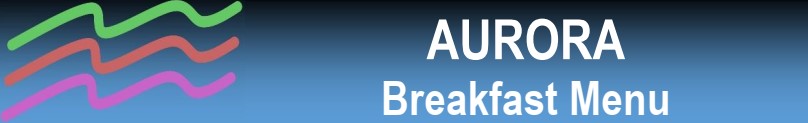 If you have not made food arrangements when booking, please ask Jane or Richard about your particular food preferences e.g. gluten free and vegan food and drink. We usually stock items such as gluten free oats and non-dairy milk.Fruit Juice / WaterSelection of Cereals / Muesli / YoghurtLarge or Small Aurora Breakfast Smoothie(oats, banana, chia seeds, brown linseeds, almond/oat milk, blueberries, raspberries)Porridge(let us know how you like yours…)Full Scottish Breakfast(bacon, square beef sausage, black pudding, haggis, eggs, tomatoes, potato scone, toast)Kale, Tomato and Poached Eggs on Wholemeal Toast(Made with feta cheese, garlic and chilli flakes)Local Organic Free-Range Eggs(fried, boiled, poached or scrambled) Home Baked Bread or Toast(butter, jam, marmalade, honey)Tea / Fresh Ground Coffee / Hot Chocolate– see overleaf for hot drinks list.Seasonal(We aim to use produce that is seasonal and we’ll let you know when we have “specials” e.g. fresh fruit; herring in oatmeal; smoked salmon)Wherever possible we use local produce:Castletown Butchers; Scrabster Seafood; Far North eggs;Caithness Smokehouse; Caithness fruits; Caithness HoneyAurora B & B garden